Friday 27th November 2020LO: Use fraction strips to add and subtract FractionsYou will need paper, cut into strips, and a ruler.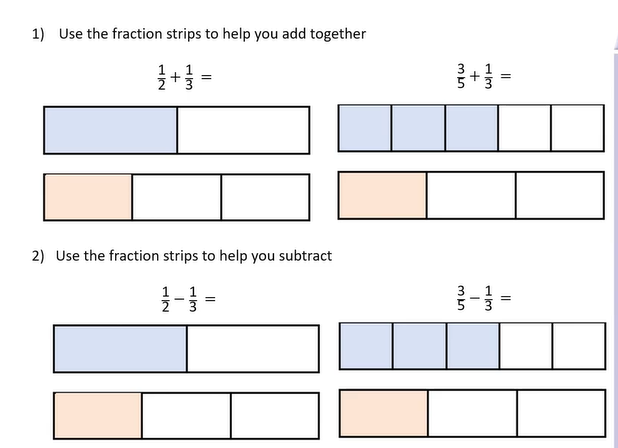 Challenge your partner with an example of adding and subtracting fractions of your choice.